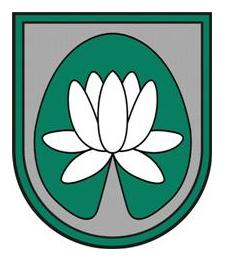 IEPIRKUMA„Ielu un ceļu inventarizācija”NOLIKUMSIdentifikācijas Nr.: ĀND 2016/197Ādažos2016Vispārējā informācijaIepirkuma identifikācijas numurs: ĀND 2016/197Pasūtītājs: Ādažu novada domePasūtītāja rekvizīti:Kontaktpersona: Rita Šteina, tālr.: 67996298, e-pasts: rita.steina@adazi.lv.Informācija par iepirkumuIepirkums tiek veikts atbilstoši Publisko iepirkumu likuma 8².panta nosacījumiem.Iepirkuma Nolikums un visa ar iepirkumu saistītā publiskojamā informācija ir brīvi pieejami Pasūtītāja mājas lapā internetā www.adazi.lv. Piedāvājuma iesniegšanas un atvēršanas vieta, datums, laiks un kārtībaPiedāvājums jāiesniedz līdz 2016.gada 30.septembra plkst. 10:00, iesniedzot personīgi Ādažu novada domē, Ādažos, Gaujas ielā 33A, 306.kabinetā (Kanceleja) 3.stāvā, vai atsūtot pa pastu. Pasta sūtījumam jābūt nogādātam norādītajā adresē līdz augstākminētajam termiņam.Piedāvājumi, kas iesniegti pēc šajā Nolikumā noteiktā piedāvājumu iesniegšanas termiņa, netiks izskatīti un neatvērtā veidā tiks atdoti atpakaļ Pretendentam.Iepirkuma piedāvājumu atvēršana un vērtēšana notiek slēgtās komisijas sēdēs.Piedāvājuma noformēšanaPiedāvājums iesniedzams aizlīmētā, aizzīmogotā iepakojumā – 3 (trīs) eksemplāros (viens oriģināls un divas kopijas). Uz piedāvājuma iepakojuma jābūt šādām norādēm:pasūtītāja nosaukums un adrese;Iepirkuma nosaukums un identifikācijas numurs;Atzīme „Neatvērt līdz 2016. gada 30.septembra plkst. 10:00”;Katrs piedāvājuma eksemplāra sējums sastāv no divām daļām:pretendenta atlases dokumenti, ieskaitot pieteikumu dalībai iepirkumā;tehniskais un finanšu piedāvājums.Visas piedāvājuma daļas iesienamas vienā sējumā. Dokumentiem jābūt cauršūtiem vai caurauklotiem. Auklu gali jāpārlīmē un jābūt norādei par kopējo lappušu skaitu piedāvājumā. Lapas jānumurē un tām jāatbilst satura rādītājam. Piedāvājums jāievieto 4.1.punktā minētajā iepakojumā.Piedāvājumā iekļautajiem dokumentiem jābūt skaidri salasāmiem, bez labojumiem. Piedāvājums jāsagatavo latviešu valodā. Pretendents drīkst iesniegt tikai vienu piedāvājumu par visu darba apjomu. Ja Pretendents iesniedz dokumentu kopijas, tās jāapliecina normatīvajos aktos noteiktajā kārtībā. Pretendents iesniedz parakstītu piedāvājumu. Ja piedāvājumu iesniedz personu grupa, pieteikumu paraksta visas personas, kas ietilps personu grupā. Ja piedāvājumu iesniedz personu grupa vai personālsabiedrība, piedāvājumā papildus norāda personu, kas iepirkumā pārstāv attiecīgo personu grupu vai personālsabiedrību, kā arī katras personas atbildības sadalījumu. Komisija pieņem izskatīšanai tikai tos Pretendentu iesniegtos piedāvājumus, kas noformēti tā, lai piedāvājumā iekļautā informācija nebūtu pieejama līdz piedāvājuma atvēršanas brīdim. Iesniegtie piedāvājumi ir Pasūtītāja īpašums un netiks atdoti atpakaļ Pretendentiem.Informācija par iepirkuma priekšmetuIepirkums nav sadalīts daļās.Nav atļauta piedāvājumu variantu iesniegšana.Līguma izpildes termiņš ir – 3 (trīs) kalendārie mēneši kopš Līguma noslēgšanas.Kvalifikācijas prasības pretendentiemPretendents normatīvajos tiesību aktos noteiktajā kārtībā ir reģistrēts Komercreģistrā vai līdzvērtīgā reģistrā ārvalstīs.Pretendentam jābūt pozitīvai pieredzei vismaz 2 (divu) līdzvērtīgu līgumu izpildē pēdējo 3 (trīs) gadu laikā. Par līdzvērtīgu līgumu tiks uzskatīts tāds līgums, kura kopējā līgumcena ir vismaz pretendenta piedāvātās līgumcenas apjomā un kur līguma ietvaros veikti līdzīgas specifikas darbi. Līgumiem, ar kuriem pretendents apliecina savu atbilstību šajā nodaļā minētajām prasībām, ir jābūt pilnībā pabeigtiem līdz piedāvājumu iesniegšanas termiņa beigām.Ja pretendentam vai tā apakšuzņēmējam, vai personai, uz kuras iespējām pretendents balstās, iepriekšējo 3 (trīs) gadu laikā ir pieredze līgumu izpildē, kuru pasūtītājs ir bijis Ādažu novada dome, papildus 6.2.punkta pieredzei pasūtītājs individuāli vērtēs arī sadarbību ar šo personu realizēto līgumu ietvaros. Šādā gadījumā pretendenta pieredze tiks atzīta par atbilstošu, ja tas vienlaikus atbildīs gan nolikuma 6.2.punkta prasībām, gan tam būs bijusi pozitīva sadarbība izpildīto līgumu ietvaros ar Ādažu novada domi. Sadarbība tiks atzīta par pozitīvu, ja visi nolīgtie līgumi būs bijuši pabeigti līgumā noteiktajos termiņos un līgumi būs bijuši izpildīti kvalitatīvi.Ja iepirkuma komisija, balstoties uz pretendenta piedāvājumā iesniegto dokumentāciju, nevarēs konstatēt piedāvājumu iesniegušā pretendenta pieredzes līdzvērtīgumu šī punkta izpratnē, attiecīgi, ja iesniegtā informācija būs neprecīza, nepilnīga, neskaidra, vai vispār nebūs iekļauta piedāvājumā, iepirkuma komisija to uzskatīs par būtisku piedāvājuma neatbilstību izvirzītajām prasībām un izslēgs pretendenta piedāvājumu no tālākas vērtēšanas.Iesniedzamie kvalifikācijas dokumentiPretendenta pieteikums dalībai iepirkumā atbilstoši Nolikumam pievienotajai formai (skatīt 2. pielikumu). Pretendenta pieredzes apraksts un 2 atsauksmes, lai apliecinātu 6.2.punktā noteikto prasību.Tehniskais un finanšu piedāvājumsIesniedzot piedāvājumu, Pretendents tajā iekļauj tehnisko un finanšu piedāvājumu, sagatavojot to brīvā formā.Tehniskajā un finanšu piedāvājumā jāiekļauj vismaz šāda informācija:Līguma izpildes organizatoriskā struktūra, norādot līguma īstenošanā iesaistītās personas, kā arī tehniskā personāla skaitu un to pienākumus; Darbu veikšanai pielietojamās metodes, izmantojamie mehānismi un iekārtas; Detalizēts darbu izpildes laika grafiks, nosakot izpildāmo darbu un veicamo pasākumu sākumu, beigas, ilgumu (pa nedēļām) un izmaksas; Detalizēta informācija par pakalpojuma izmaksām, norādot vienību un kopējās pakalpojuma izmaksas ar un bez PVN. Kopējā līgumcenā iekļaujamas visas izmaksas, kas pretendentam var rasties saistībā ar pilnīgu darbu pabeigšanu. Piedāvājumu izvērtēšanaKomisija slēgtā sēdē atver iesniegtos Piedāvājumus piedāvājumu iesniegšanas secībā.Piedāvājumu izvēles kritērijs – zemākā cena.Iepirkuma līgumsPasūtītājs slēgs ar izraudzīto Pretendentu iepirkuma līgumu, pamatojoties uz Pasūtītāja sagatavotu un ar Pretendentu saskaņotu līgumprojektu.Līgumprojekta noteikumi tiks sagatavoti saskaņā ar šī iepirkuma noteikumiem.Līgumcenas samaksas nosacījumi – pēcapmaksa 15 dienu laikā pēc darbu galējas pabeigšanas un pieņemšanas – nodošanas akta un rēķina saņemšanas.Pielikumā:Tehniskā specifikācija;Pieteikums dalībai iepirkumā.Pielikums Nr.1Iepirkuma Id.Nr.: ĀND 2016/197TEHNISKĀ SPECIFIKĀCIJA Ādažu novada pašvaldības ielu un ceļu inventarizācijai un kartogrāfiskā materiāla sagatavošanai un aktualizācijaiĀdažu novada pašvaldības ielu un ceļu inventarizācija un kartogrāfiskā materiāla sagatavošana veicama saskaņā ar Ministru kabineta 2008.gada 7.jūlija noteikumu Nr. 504 „Valsts autoceļu un pašvaldības ceļu vērtības noteikšanas kārtība” (turpmāk - Noteikumi) prasībām.Ielu un ceļu inventarizācijas ietvaros jāuzskaita un jāreģistrē šādi autoceļu elementi – autoceļu segas konstrukcijas, mākslīgām būves (tilti, gājēju tilti, autoceļa pārvadi, estakādes, tuneļi, caurtekas), autoceļu inženierbūves (autobusu pieturvietas un paviljoni, transportlīdzekļu stāvvietas, pasažieru atpūtas laukumi, gājēju ietves un veloceliņi, autoceļu sakaru un apgaismojuma līnijas, sūkņu stacijas, attīrīšanas iekārtas), satiksmes organizācijas tehniskie līdzekļi (ceļazīmes, luksofori stabi un signālstabiņi, aizsargbarjeras, drošības žogi un prettrokšņa barjeras, horizontālais marķējums), autoceļu mezgli un šķērsojuma mezgli, satiksmes uzskaites punkti, kā arī meteoroloģisko apstākļu stacijas.Pakalpojuma darba uzdevums:ceļu un ielu apzināšana un identifikācija:atzīmēšana esošajos plānu materiālos;identifikācijas numuru un nosaukumu piešķiršana.ceļu un ielu inventarizācija:identifikācija;piesaistīšana koordinātu sistēmai, izmantojot globālo pozicionēšanas sistēmu;vērtības noteikšana tiem ielu un ceļu posmiem, kuriem tā nav iepriekš noteikta.pakalpojumu gala produkcija, kas nododama pasūtītājam :plāna materiāls izdrukas veidā – 2 (divos) vienotos eksemplāros par visu Ādažu novada teritoriju, 2 (divos) par autoceļu elementiem.plāna materiāls digitālā veidā (2 (divos) vienotos eksemplāros par visu Ādažu novada teritoriju, 2 (divos) eksemplāros par autoceļu elementiem, kurā:digitālo kartogrāfisko materiālu sagatavo Latvijas ģeodēzisko koordinātu sistēmā LKS-92,inventarizētie autoceļi uzrādīti kā atsevišķs kartes slānis;inventarizētās ielas uzrādītas kā atsevišķs kartes slānis;par kartes pamatu izmantojamas kartes, kā arī ortofoto karte M1:10000 un satelītkarte M1:50000 (vektoru), kas tiek nodota pasūtītājam;par katru autoceļu un ielu, kā atsevišķu infrastruktūras objektu tiek sagatavota atribūtu informācija (atbilstoši pasūtītāja specifikācijām), ar objektus raksturojošiem parametriem;ģeogrāfiskās informācijas sistēmā sakārtoti dati ar apkalpojošo datorprogrammu;autoceļu un ielu, kā atsevišķu infrastruktūras objektu saraksti ar tos raksturojošajiem rādītājiem, gan izdruku, gan excel failu formātā.Ceļa vai ielas, kā atsevišķa infrastruktūras objekta, noteikšanas, tā identifikācijas numura un nosaukuma piešķiršanas tehniskā specifikācija:par ceļa vai ielas, kā viena infrastruktūras objekta sākumu vai beigām var tikt uzskatīta vieta, kur:ceļš vai iela garenass virzienā robežojas ar citu īpašumu;ceļš vai iela pieslēdzas citam autoceļam vai ielai;izbeidzas, ceļa vai ielas galam robežojoties ar citu zemes lietošanas veida platību.ceļš vai iela uzskatāms par vienu infrastruktūras objektu šādos gadījumos:ceļš vai iela pilnībā atrodas uz Pasūtītāja tiesiskajā valdījumā esošā īpašuma;ceļš vai iela daļēji atrodas uz Pasūtītāja tiesiskajā valdījumā esošā īpašuma:ceļš vai iela ar pārtraukumiem atrodas uz Pasūtītāja tiesiskajā valdījumā esoša viena un tā paša īpašuma, bet kopējā ceļu tīklā uztverams kā viens un tas pats ceļš vai iela;ceļš vai iela pilnībā vai kādā no tā posmiem ir kā robežceļš vai robežiela (īpašuma robeža iet pa ceļa vai ielas asi).ja ceļš vai iela atrodas (šķērso) vairākus Pasūtītāja tiesiskajā valdījumā esošus nekustamos īpašumus, bet kopējā ceļu un ielu tīklā uztverams kā viens un tas pats ceļš vai iela, šī ceļa vai ielas posmi uzskaitāmi kā atsevišķi infrastruktūra objekti sadalījumā pa nekustamajiem īpašumiem.ceļi un ielas iedalāmi šādās lietošanas kategorijās - A, B, C, D, tās saskaņojot ar Pasūtītāju.ceļiem un ielām, kā atsevišķiem infrastruktūras objektiem, tiek piešķirts identifikācijas numurs. ceļiem un ielām, kā atsevišķiem infrastruktūras objektiem, tiek piešķirts nosaukums.Izpildītājs ceļu un ielu, kā atsevišķu infrastruktūras objektu izdalīšanu, kā arī konkrētajiem ceļiem piešķiramo kategoriju, identifikācijas numuru un nosaukumu piešķiršanu saskaņo ar Pasūtītāja pilnvaroto pārstāvi:Parametri, kas kā minimums atspoguļojami inventarizēto ceļu sarakstos, kā arī kā atribūtu informācija ģeogrāfiskās informācijas sistēmu apkalpojošajā datorprogrammā:Autoceļiem un ielām:ID – identifikators ģeogrāfisko informācijas sistēmu apkalpojošā datorprogrammā;nosaukums – atbilstoši tehniskās specifikācijas 4.5.punkta prasībām;ID numurs – ceļa numurs saskaņā ar tehniskās specifikācijas 4.4.punkta prasībām;īpašuma nosaukums;inventāra numurs;novads;ciems;sākuma koordinātas;beigu koordinātas;ceļa vai ielas posma garums;ceļa vai ielas garums.Pakalpojums sniedzams Ādažu novadā.Īpašas prasības:Darbu veicēja atbildība kļūdainu risinājumu gadījumā ietver nepieciešamo korekciju izstrādāšanu Dokumentācijā bez papildu izmaksām Pasūtītājam.Piedāvājuma cenā ir jāņem vērā jebkādi citi Ādažu pašvaldības ceļu un ielu inventarizācijas darbi, ietverot visus darbus, kuri nav ietverti darba uzdevumā un/vai ir nepieciešami darbu nodrošināšanai. Ja arī kāds darbs nav īpaši uzsvērts, tad pretendentam, ņemot vērā tā profesionālo pieredzi, ir jāievērtē visi darbi, kas vajadzīgi ceļu un ielu inventarizācijas veikšanai. Nekāda papildus maksa par neuzskaitītiem darbiem netiek atzīta.Visa veida informācija un dokumenti Izpildītājam jāiesniedz paredzētajos termiņos tā, lai to iesniegšana nekavētu darbu izpildi paredzētajā termiņā.Pēc piedāvājuma iesniegšanas pretendents nevar atsaukties uz nepilnīgu vai neizprastu darba uzdevumu (Tehnisko specifikāciju).Pielikums Nr.3Iepirkuma Id.Nr.: ĀND 2016/197 DALĪBAI PUBLISKAJĀ IEPIRKUMĀIepirkuma identifikācijas Nr.: ĀND 2016/197Ar šo mēs apliecinām savu dalību iepirkumā „___________________________________” (Id.nr.: ĀND 2016/197). Apstiprinām, ka esam iepazinušies ar iepirkuma dokumentāciju un piekrītam visiem iepirkuma noteikumiem, tie mums ir skaidri un saprotami, iebildumu un pretenziju pret tiem nav.Šis piedāvājums ir spēkā līdz 2016.gada __._____________.Ar šo apliecinām, ka visa piedāvājumā iesniegtā informācija ir patiesa.Z.v.Adrese:Gaujas iela 33A, Ādaži, Ādažu novads, LV-2164Reģistrācijas Nr.90000048472Tālrunis:67997350Fakss:67997828sastādīšanas vietadatumsInformācija par pretendentu:Informācija par pretendentu:Informācija par pretendentu:Informācija par pretendentu:Informācija par pretendentu:Pretendenta nosaukums:Pretendenta nosaukums:Reģistrācijas numurs:Reģistrācijas numurs:Juridiskā adrese:Juridiskā adrese:Pasta adrese:Pasta adrese:Tālrunis:Tālrunis:Fakss:E-pasta adrese:E-pasta adrese:Finanšu rekvizīti:Finanšu rekvizīti:Finanšu rekvizīti:Finanšu rekvizīti:Finanšu rekvizīti:Bankas nosaukums:Bankas kods:Konta numurs:Informācija par pretendenta kontaktpersonu (atbildīgo personu):Informācija par pretendenta kontaktpersonu (atbildīgo personu):Informācija par pretendenta kontaktpersonu (atbildīgo personu):Informācija par pretendenta kontaktpersonu (atbildīgo personu):Informācija par pretendenta kontaktpersonu (atbildīgo personu):Vārds, uzvārds:Ieņemamais amats:Tālrunis:Fakss:E-pasta adrese:Pretendenta nosaukums:Pilnvarotās personas vārds, uzvārds:Pilnvarotās personas amats:Pilnvarotās personas paraksts: